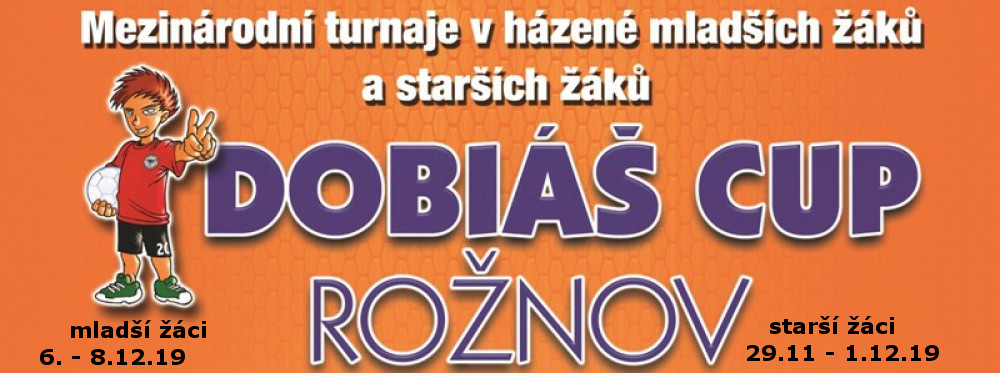 Všechny údaje uvedené v přihlášce jsou pro klub závazným podkladem pro účast na turnaji.  Pokud se družstvo z turnaje odhlásí 15 dnů před jeho zahájením, propadne ve prospěch pořadatele vklad, který má být uhrazen týden po přijetí do turnaje.  Přihlášky budou zpracovány v došlém pořadí a pořadatel si vyhrazuje právo výběru, v případě naplnění kapacity turnaje. Možnost i on-line přihlášení na www.dobiascup.cz.  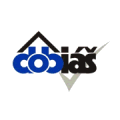 !!! Přihlášku zašlete na e-mail:  dobiascup@dobiascup.cz !!!Kategorie* : Starší žáci: 29.11 – 1.12.2019Starší žáci: 29.11 – 1.12.2019Mladší žáci: 6.– 8.12.2019Mladší žáci: 6.– 8.12.2019Mladší žáci: 6.– 8.12.2019Mladší žáci: 6.– 8.12.2019Název klubu:Adresa klubu:Kontaktní osoba (jméno, adresa, tel, e-mail)Příjezd – den, hodinaUbytování *:Od pátku (2 noci)Od pátku (2 noci)Od pátku (2 noci)Od soboty (1 noc)Od soboty (1 noc)Od soboty (1 noc)Počet hráčů:Počet dospělých:Stravování * :
Týden před turnajem a v době konání turnaje je možno stornovat stravu pouze 2 osob z nahlášeného počtu. Za každou další osobu bude pořadatel účtovat 50 % ceny.Večeře pátek – počet osob:Stravování * :
Týden před turnajem a v době konání turnaje je možno stornovat stravu pouze 2 osob z nahlášeného počtu. Za každou další osobu bude pořadatel účtovat 50 % ceny.Snídaně sobota – počet osob:Oběd sobota – počet osob:Oběd sobota – počet osob:Oběd sobota – počet osob:Oběd sobota – počet osob:Večeře sobota – počet osob:Stravování * :
Týden před turnajem a v době konání turnaje je možno stornovat stravu pouze 2 osob z nahlášeného počtu. Za každou další osobu bude pořadatel účtovat 50 % ceny.Snídaně neděle – počet osob:Oběd neděle – počet osob:Oběd neděle – počet osob:Oběd neděle – počet osob:Oběd neděle – počet osob:Váš variabilní symbol:  POVINNÝ ÚDAJ              PRO KLUBY Z ČR:Mladší žáci 11+evidenční číslo klubu (např.11514)Starší žáci 22+evidenční číslo klubu Zahraniční kluby si zvolí vlastní variabilní symbolPRO KLUBY Z ČR:Mladší žáci 11+evidenční číslo klubu (např.11514)Starší žáci 22+evidenční číslo klubu Zahraniční kluby si zvolí vlastní variabilní symbolPRO KLUBY Z ČR:Mladší žáci 11+evidenční číslo klubu (např.11514)Starší žáci 22+evidenční číslo klubu Zahraniční kluby si zvolí vlastní variabilní symbolPRO KLUBY Z ČR:Mladší žáci 11+evidenční číslo klubu (např.11514)Starší žáci 22+evidenční číslo klubu Zahraniční kluby si zvolí vlastní variabilní symbolJiná přání:Podpis:Datum:Poznámka: * nehodící se škrtněte, popřípadě vymažtePoznámka: * nehodící se škrtněte, popřípadě vymažtePoznámka: * nehodící se škrtněte, popřípadě vymažtePoznámka: * nehodící se škrtněte, popřípadě vymažtePoznámka: * nehodící se škrtněte, popřípadě vymažtePoznámka: * nehodící se škrtněte, popřípadě vymažtePoznámka: * nehodící se škrtněte, popřípadě vymažte